【様式 1】	Form 1卓越大学院プログラム	先端光・電子デバイス創成学Doctoral Program for World-leading Innovative & Smart EducationInnovation of Advanced Photonic and Electronic Devices　　願　書（追加募集）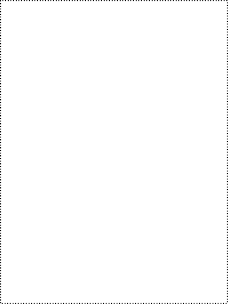 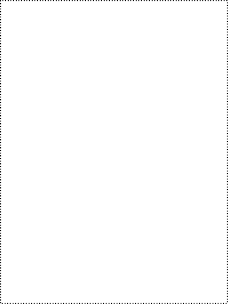 Application【様式 1】	Form 1【様式 2-1】 Form 2-1 修士課程用卓越大学院プログラム	先端光・電子デバイス創成学Doctoral Program for World-leading Innovative & Smart EducationInnovation of Advanced Photonic and Electronic Devices志	望	調	書Statement of Purpose【様式 3】	Form 3卓越大学院プログラム 先端光・電子デバイス創成学受	入	承	諾	書志願者氏名	 	大学学部学科	 	入学年度	 	指導教員所見上記学生が卓越大学院プログラム　先端光・電子デバイス創成学履修者に選抜された場合には、本プログラムの趣旨に沿った指導を行います。令和　　年　　月　　日研究科・専攻名　　　　　　	　　　　　　　　　　　　　　　　　　　　（指導教員）職・氏名　　　　　　　　　	　　　　　　　　　　　　　　　　　　【様式5】　Form 5	先端光・電子デバイス創成学卓越大学院　　　　　　プログラムコーディネーター　殿卓越大学院プログラム「先端光・電子デバイス創成学」修了者追跡調査協力同意書私は、「先端光・電子デバイス創成学」卓越大学院を修了した際には、プログラム修了者に対する追跡調査に協力すること及び追跡調査に京都大学生涯メールアドレスを使用すること並びに文部科学省及び科学技術・学術政策研究所等が行う修了者の状況把握に協力することに同意いたします。年  　月  　日　　　　　　　　　所属研究科・専攻　　　　：        学研究科　　　　　　　　　専攻　　　　　　　　　所属課程(該当のものに〇印)：　修士課程　・　博士後期課程　　　　　　　　　学　生　番　号　　　　　：　　　　　　　　　氏　名 （自署） 　　　　：記入年月日Date記入年月日Date年	月	日(yyyy/mm/dd)年	月	日(yyyy/mm/dd)年	月	日(yyyy/mm/dd)フリガナKatakana for　your name氏名アルファベット表記English　alphabet  for　your name　氏名アルファベット表記English　alphabet  for　your name　氏 名Full name生年月日Date of birth年	月	日  （	歳）yyyy/mm/dd (Age:	)年	月	日  （	歳）yyyy/mm/dd (Age:	)国　籍Nationality国　籍Nationality大学院入試区分Entrance examination category　社会人選抜 　　　社会人選抜以外Special Selection of Career-Track Working Applicantｓ／ Other　社会人選抜 　　　社会人選抜以外Special Selection of Career-Track Working Applicantｓ／ Other在留資格Status of residence在留資格Status of residence　留学　　　留学以外Study abroad　／　Other 　留学　　　留学以外Study abroad　／　Other 　留学　　　留学以外Study abroad　／　Other 所 属（見込） Expected affiliation学生番号Student ID.No.所 属（見込） Expected affiliation研究科Graduate school所 属（見込） Expected affiliation専攻Department所 属（見込） Expected affiliation指導教員の所属・職・氏名Academic supervisor現住所Address〒	－〒	－〒	－〒	－〒	－〒	－〒	－電話番号PhoneE-mail※メール連絡時にファイルを添付する場合がありますので、考慮の上、メールアドレスを記載してください。*Please note that we may send you emails with attached files.※メール連絡時にファイルを添付する場合がありますので、考慮の上、メールアドレスを記載してください。*Please note that we may send you emails with attached files.※メール連絡時にファイルを添付する場合がありますので、考慮の上、メールアドレスを記載してください。*Please note that we may send you emails with attached files.※メール連絡時にファイルを添付する場合がありますので、考慮の上、メールアドレスを記載してください。*Please note that we may send you emails with attached files.※メール連絡時にファイルを添付する場合がありますので、考慮の上、メールアドレスを記載してください。*Please note that we may send you emails with attached files.※メール連絡時にファイルを添付する場合がありますので、考慮の上、メールアドレスを記載してください。*Please note that we may send you emails with attached files.※メール連絡時にファイルを添付する場合がありますので、考慮の上、メールアドレスを記載してください。*Please note that we may send you emails with attached files.【学 歴】 （高校卒業年月から記入してください。）Education (including high school education)【学 歴】 （高校卒業年月から記入してください。）Education (including high school education)【学 歴】 （高校卒業年月から記入してください。）Education (including high school education)【学 歴】 （高校卒業年月から記入してください。）Education (including high school education)学校名(学部・研究科名) /School name (Faculty / Graduate Name)学校名(学部・研究科名) /School name (Faculty / Graduate Name)在学期間（年月）	/	Period(YYYY.MM)在学期間（年月）	/	Period(YYYY.MM)～～～～～～～～～～～～～～【職 歴】Work Experience【職 歴】Work Experience【職 歴】Work Experience【職 歴】Work Experience在職期間 （年月日） / Period勤務先名・所属・職名及び資格等 / Employer, position etc.勤務先名・所属・職名及び資格等 / Employer, position etc.勤務先名・所属・職名及び資格等 / Employer, position etc.～～～～【賞 罰】Awards and distinctions【賞 罰】Awards and distinctions【賞 罰】Awards and distinctions【賞 罰】Awards and distinctions年 月 / Date(YYYY.MM)事 項  / Description事 項  / Description事 項  / Description【奨学金】 受給実績（予定を含む。）Scholarships (already effective or planned)【奨学金】 受給実績（予定を含む。）Scholarships (already effective or planned)【奨学金】 受給実績（予定を含む。）Scholarships (already effective or planned)【奨学金】 受給実績（予定を含む。）Scholarships (already effective or planned)支給機関 / Issuing institution期 間 / Duration期 間 / Duration金額（月給）/Monthly amount※パソコンで作成し、印字したものも可※You may use PC to print氏　名Full name【志望の動機・研究計画】（600～800 字程度）Reason ,motivation and research plan for application to this program (approximately 300～400 words)※本プログラムは修士・博士一貫教育プログラムです。研究計画は博士学位取得を念頭に記載してください。*This is a combined master’s and doctoral program. Please describe the research plan with Ph.D in mind.【志望の動機・研究計画】（600～800 字程度）Reason ,motivation and research plan for application to this program (approximately 300～400 words)※本プログラムは修士・博士一貫教育プログラムです。研究計画は博士学位取得を念頭に記載してください。*This is a combined master’s and doctoral program. Please describe the research plan with Ph.D in mind.【志望の動機・研究計画】（600～800 字程度）Reason ,motivation and research plan for application to this program (approximately 300～400 words)※本プログラムは修士・博士一貫教育プログラムです。研究計画は博士学位取得を念頭に記載してください。*This is a combined master’s and doctoral program. Please describe the research plan with Ph.D in mind.